AbstractThis document is provided as a help to those who intend to submit a response to the MPAI-AIF V2 Call for Technologies. Text in yellow (as in this sentence) provides guidance to submitters and should not be included in a submission. Text in green shall be mandatorily included in a submission. If a submission does not include the green text, the submission will be rejected. If the submission is in multiple files, each file shall include the green statement.Text in white is the text suggested to respondents for use in a submission.IntroductionThis document is submitted by <organisation name> (if an MPAI Member) and/or by <organisation name>, a <company, university etc.> registered in ... (if a non-MPAI member) in response to the MPAI-AIF N2 Call for Technologies issued by Moving Picture, Audio and Data Coding by Artificial Intelligence (MPAI) on 2022/07/19 as MPAI document N768.In the opinion of the submitter, this document proposes technologies that satisfy the requirements of MPAI document MPAI-AIF V2 Use Cases & Functional Requirements issued by MPAI on 2022/07/19 as MPAI document N769.Possible additionsThis document also contains comments on the Functional Requirements as requested by N769This document also contains proposed technologies that satisfy additional requirements as allowed by N769.<Company and/or Member> explicitly agrees to the steps of the MPAI standards development process defined in Annex 1 to the MPAI Statutes (N421), in particular <Company and or Member> declares that  <Company and or Member> or its successors will make available the terms of the Licence related to its Essential Patents according to the MPAI-AIF V2 Framework Licence (N799), alone or jointly with other IPR holders after the approval of the MPAI-AIF V2 Technical Specification by the MPAI General Assembly and in no event after commercial implementations of the MPAI-AIF Technical Specification become available on the market.< Company and/or Member> acknowledges the following points:MPAI in not obligated, by virtue of this CfT, to select a particular technology or to select any technology if those submitted are found inadequate.A representative of <Company and/or Member> shall present this submission at a AIF-DC meeting communicated by MPAI Secretariat (mailto:secretariat@mpai.community). If no <Company and/or Member> will attend the meeting and present the submission, this submission will be discarded.<Company and/or Member> shall make available a working implementation, including source code – for use in the development of the MPAI-AIF V2 Reference Software and eventual publication by MPAI as a normative Technical Specification – before the technology submitted is accepted for the MPAI-AIF V2 Technical Specification. The software submitted may be written in programming languages that can be compiled or interpreted and in hardware description languages, upon acceptance by MPAI for further evaluation of their submission in whole or in part.<Company> shall immediately join MPAI upon acceptance by MPAI for further evaluation of this submission in whole or in part.If <Company> does not join MPAI, this submission shall be discarded.Information about the submissionThis information corresponds to Annex A on N768. It is included here for submitter’s convenience.Title of the proposalOrganisation: company name, position, e-mail of contact personWhat are the main functionalities of your proposal?Does your proposal provide or describe a formal specification and APIs?Will you provide a demonstration to show how your proposal meets the evaluation criteria?Comments on/extensions to requirements (if any)Overview of Requirements supported by the submissionPlease answer Y or N. Detail on the specific answers can be provided in the submission.New Proposed requirements (if any)Detailed description of submissionProposal chapter #1Proposal chapter #2....ConclusionsMoving Picture, Audio and Data Coding by Artificial Intelligencewww.mpai.communityPublic documentPublic documentN8172022/08/19SourceAIF-DCTitleTemplate for responses to the MPAI-AIF v2 Call for TechnologiesTargetSubmitters to MPAI-AIF V2 CfTRequirementsResponseThe AIF Components shall access high-level implementation-independent Trusted Services API to handle:Encryption Service.Y/NAttestation Service.Y/NTrusted Communication Service.Y/NTrusted AIM Storage Service including the following functionalities:Y/NInitialisation (secure and non-secure flash and RAM)Y/NRead/Write.Y/NDe-initialisation.Y/NTrusted AIM Model Services including the following functionalities:Y/NSecure and non-secure Model Storage.Y/NModel Update.Y/NModel Validation.Y/NAIM Security Engine including the following functionalities:Y/NModel Encryption.Y/NModel Signature. Y/NModel Watermarking.Y/NThe AIF Components shall be easily integrated with the above Services.Y/NThe AIF Trusted Services shall be able to use hardware and OS security features already existing in the hardware and software of the environment in which the AIF is implemented.Y/NApplication developers shall be able to select the application’s security either or both by:Level of security that includes a defined set of security features for each level.Y/NDeveloper-defined security, i.e., a level that includes a developer-defined set of security features.Y/NThe specification of the AIF V2 Metadata shall be an extension of the AIF V1 Metadata supporting security with either or both standardised and developer-defined levels.Y/NSubmission of use cases and their respective threat models.Y/NY/NY/NY/N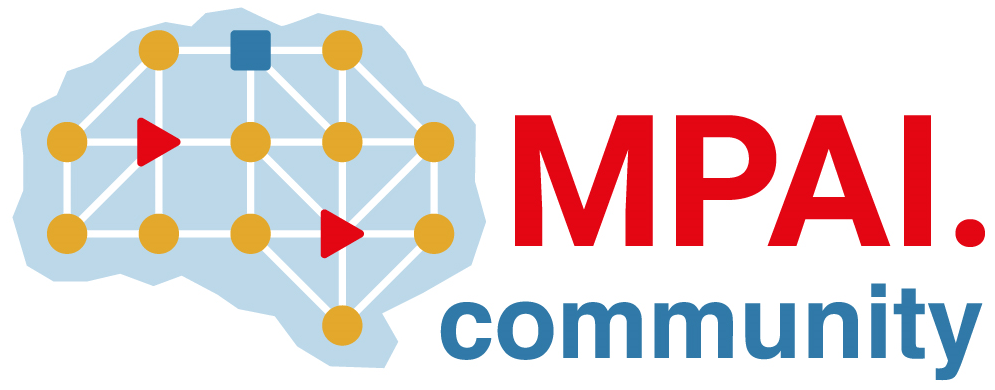 